Writing Warm Up:Draw a line to show which column each adverbial belongs in. The first one has been done for you.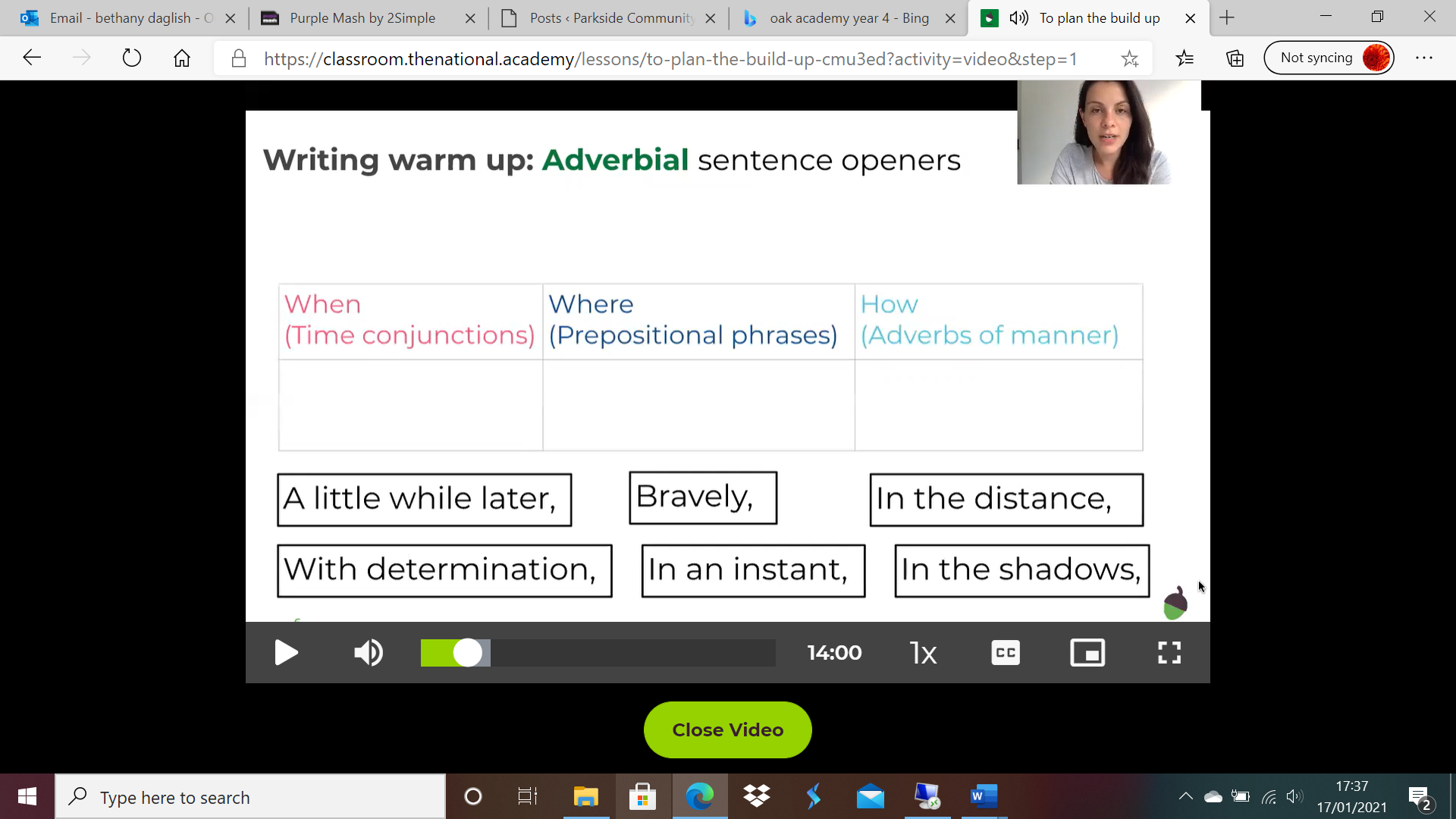 We are planning the build-up so that we can write it as a story.Build-up: The young man goes to look for the Jabberwock.Task 1:Order the build-up by writing the letters of the statement in order of which happens first.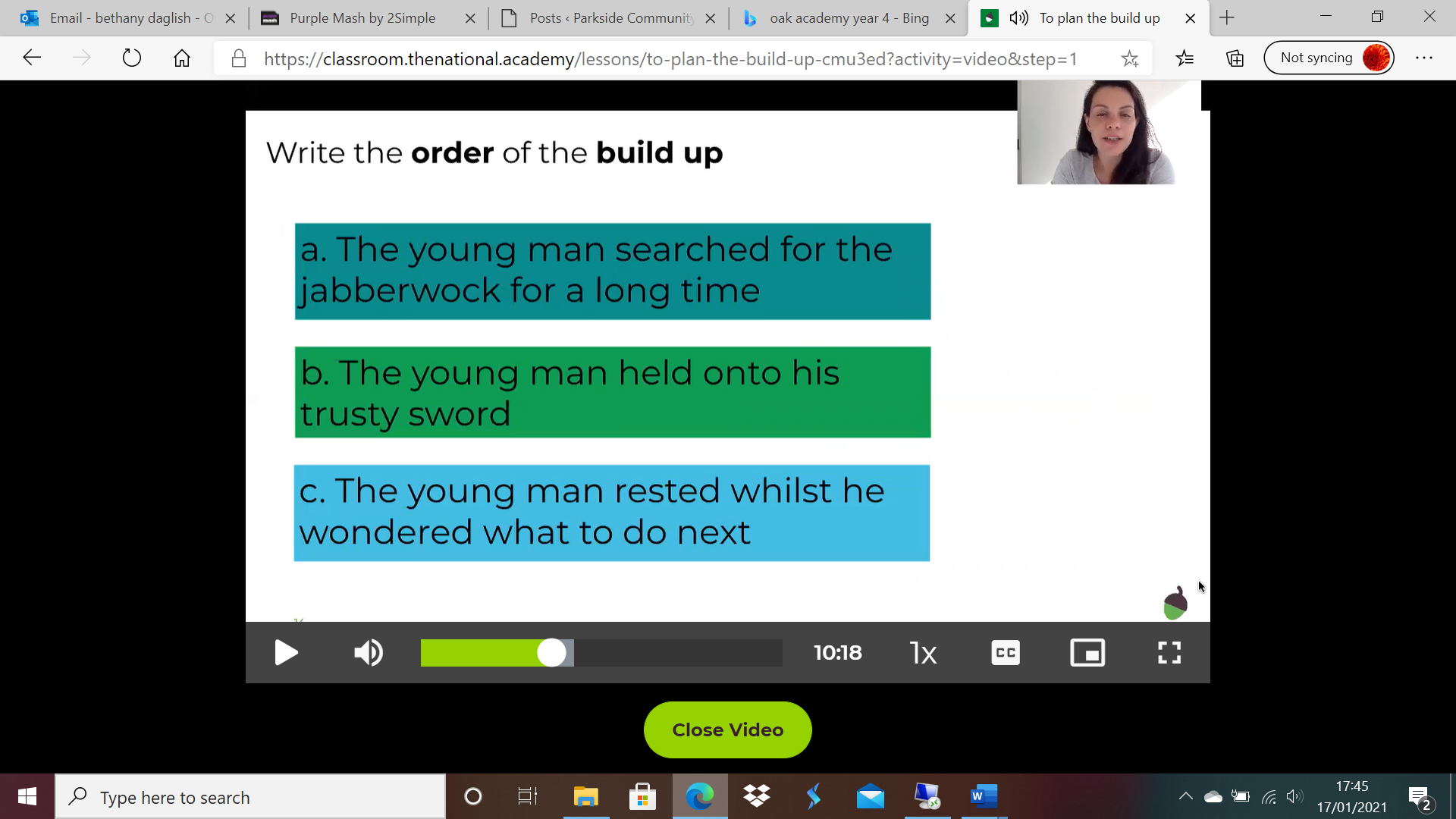 Task 2:Fill in the table when you are asked in the video. Use simple words, phrases or sentences.Task 3:You are asked to practice a sentence out loud using the vocabulary you have written into the table above. I would like you to write ONE sentence below for each part you have planned using the vocabulary you have come up with.Type here…Type here…Type here…Order:Adverbial Sentence Opener:Precise Vocabulary:He held onto his swordHow did he hold onto his sword?Confidently,Type here…Describe his swordShow not tellSharpHeart thumped in his chestType here…Searched for a long timeTime conjunctionsFor severely hours,Type here…Where was he looking?Verbs and adverbs for him looking.Dense forestHuntedType here…Wondered what to do nextWhere did he stop?Describe the tree.Under a tree,MagicalType here…What did he do?How did he feel?RestedExhaustedType here…